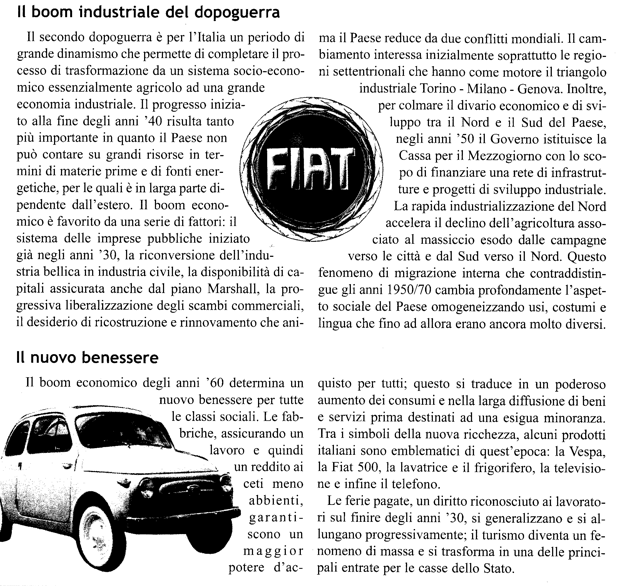 Il boom industriale del dopoguerraQual è stata la trasformazione del periodo del dopoguerra?Che cosa mancava all’Italia che ha reso più impressionante il boom economico?Quali parti del paese hanno visto per primo i benefici?Quali sono state le conseguenze demografiche di questo fatto?E come conseguenza, com’è cambiato il paeseIl nuovo benessereCom’è cambiata la vita degli italiani negli anni sessanta?Quale effetto hanno avuto le ferie pagate dei lavoratori per lo Stato italiano?Trova sulla pagina li sinonimi:VitalitàAziendeRigenerazionesopravvissuto caratterizzaprosperità i più poverisimbolici si diffondono guadagni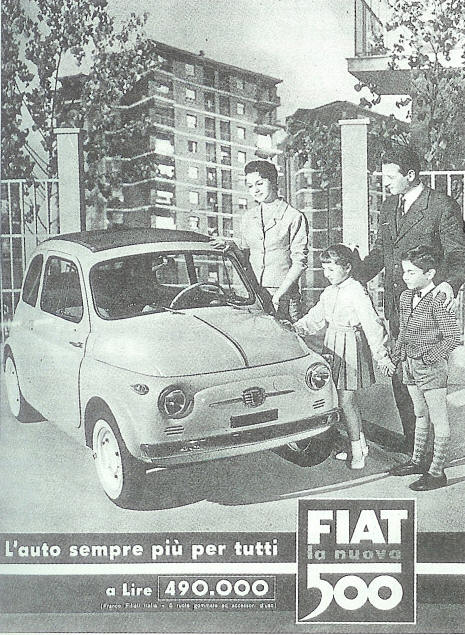 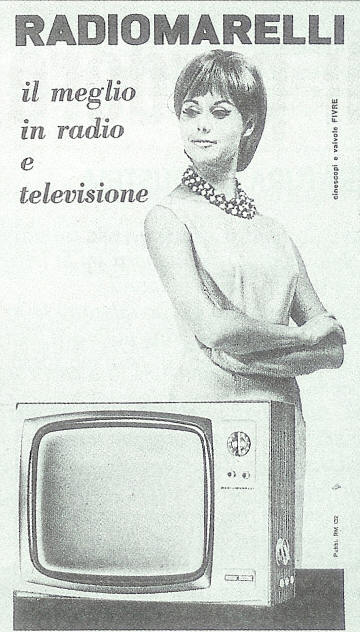 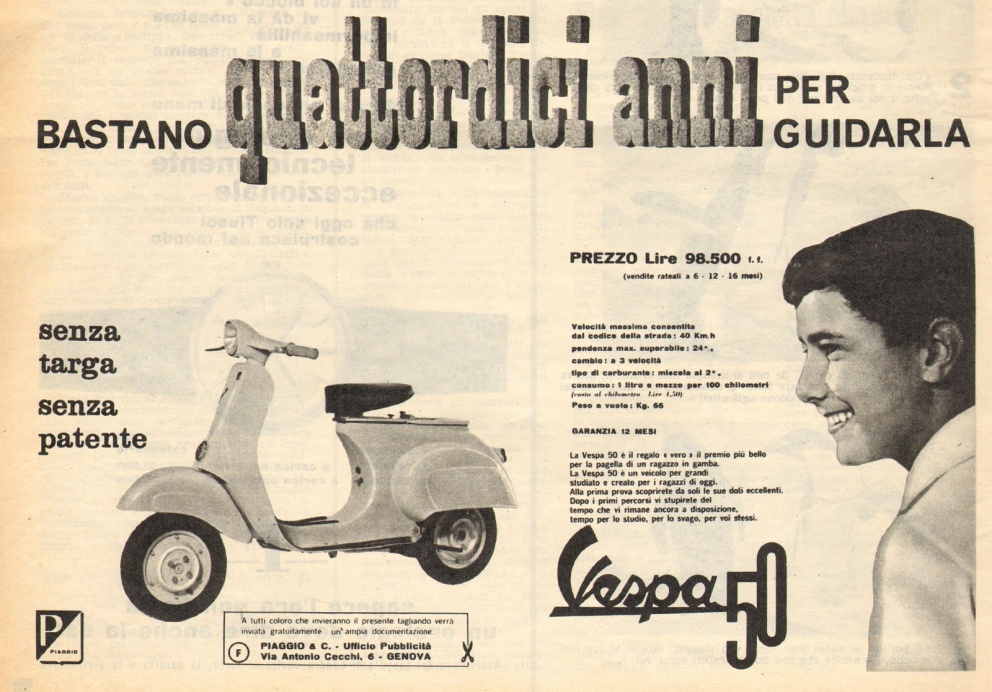 